TEACHING AND LEARNING POLICY Overarching drivers behind our policy and approachBarak Rosenshine’s ‘Principles of Instruction’Ross Morrison McGill’s ‘Mark. Plan. Teach.’EEF reports: ‘Improving Literacy in Secondary Schools’, ‘Guide to the Pupil Premium’Alex Quigley’s ‘The Vocabulary Gap’David Didau’s ‘The Secret of Literacy’Vehicles for driving our vision – all of this is viewed as CPD:Brilliant Teaching and Learning ToolkitT&L Digest – weeklyTop Tips in Two Minutes – drip-feed CPD shared by colleagues, for colleaguesPastries and Progress – more practical hands-on CPD giving staff the opportunity to try an approach (i.e. cooperative learning, feedback showcase)Drop-ins and follow-up conversationsInformal and formal work scrutinyTeaching How2s – online community allowing teachers to share CPD and approaches with one another through ‘nudges’SLT Link meetings – half-termly joint activitiesSIG – Middle Leader forumWhole school CPD – optional CPD sessions to plug gaps and to develop craft (organised by MLs and SLT).Study Groups – curriculum focus for 2019-20Feedback – Plan – Teach: Daily Practice at Walton le Dale High SchoolMake use of bespoke Teacher Planners – designed to allow teachers space to think about their craft in terms of school priorities and literacy elementsRefer to the fully inclusive Brilliant Teaching and Learning Toolkit during the ‘planning’ stage.Dialogue about learning – encouraged through Open Door weeks, ‘drop-ins’ and Top Tips (**Pandemic** further information to follow).Promote high levels of literacy and communication skills.WLD Learning PolicyOne Page SummaryFeedbackFeedback is fundamental in formative assessment, which is the key to enabling students to progress.  It has two key purposes: to allow students to make progress over time; and to inform future planning and teaching.Expectations:Teachers must have a secure overview of the starting points, progress and context of all.Marking and/or feedback must be primarily formative, may be selective and include MAD time to allow students time to reflect and Make A Difference to their assessments.Feedback must be regular.The whole-school marking policy must be actively used and discussed with students.PlanFormulating a coherent, cohesive and well-structured learning sequence is a process, as opposed to the plan, which is the product.  The plan should encourage high quality learning which meets the needs of all students.ExpectationsAll teachers are expected to:Be clear and precise about the knowledge and skills that you want students to learn, not what you want them to do.  Break the skills and knowledge down.Ask ‘why’ when planning learning.  Do not include activities to keep students busy.  Learning must be central to every element of the plan.Have evidence of long-term planning from schemes of work and short-term planning in teacher planners (or evidenced elsewhere).Differentiate to plan over time to ensure a Quality First approach which meets the needs of all in the room and optimises the use of any additional adult in the room.Create a seating plan on ClassCharts that accounts for their profile and makes full use of information available.Implement the Basics@WLD; there should be no dead time.  This includes a flying start, with students purposeful from the beginning.  TeachFulfilling the role of teacher is fundamental to allowing successful learning and progress to take place.ExpectationsAll teachers should: Be teachers of literacy (communication) and numeracy.  The quality of both students’ and teachers’ language, such as in concise instructions and questioning, are determinants of progress.  Making the implicit, explicit.Be explicit about the learning outcomes (or big question) and key vocabulary.Be flexible and adapt: the flow or great learning is more important than sticking rigidly to the plan.Ensure that the students work harder than they do, over time.Build in retrieval activities and interleaving to create effective learning sequences. Students should know more and be able to do more.FEEDBACK – PLAN – TEACHFeedback… has two key purposes: to allow students to make progress over time; and to inform future planning and teaching.Teachers must have a secure overview of the starting points, progress and context of all.A secure overview means that:The information in the ‘progress ladder’ is understood. This includes:Prior attainment data from primary schoolReading age dataCohort and progression path on progress laddersGL assessment dataHow the student is doing in your subject compared to othersHow the student has done in your subject, prior to you teaching them.Teachers should understand the student’s overall strengths and weaknesses, in examined courses it is advisable to have a checklist linked to progress ladders.Teachers should be aware of the context  of each class because:Of the relationships formed with them, in line with the Behaviour for Learning policyYou make a mental note of any announcements about student welfare, for example in briefings, on ClassCharts or by emailYou liaise with Progress Coordinator or Form Tutor where necessaryIt is important that a student’s context rarely means that you should adjust your aspirations of what they can achieve.  At WLD, we believe in being ‘aspirational for ourselves and others’.  Without a secure overview, it is impossible for a teacher to form the first wave of intervention by delivering ‘Quality First’ teaching.  Feedback provides a marker to teachers as to whether students have learnt what has been taught.Marking and/or feedback must be primarily formative, may be selective and include MAD time to allow students time to reflect and Make A Difference to their assessments.‘Primarily formative’ – means that the focus of your marking must show students how to improve.  A summative mark/band/grade often means that the students spent their time comparing their performance with that of their peers on not on improving their mark.  The use of MAD time is designed to engage students within the improvement process and will be completed in a different colour pen (usually red pen).  Summative assessments will be marked in more detail and their frequency should be proportionate to the amount of curriculum time, although they must also have formative comments.  These assessment will form the minority of marked work in any subject or year group.‘Selective marking’ – allows a more precise focus on key areas for development and to ensure progress within them.  Subject-specific spelling errors (Tier1 vocabulary) will be corrected and students will be asked to copy the correction five times.Feedback must be regularMarking frequency should be in line with the published policies online.  If the time taken to mark a class set of books is out of proportion with the amount of time that the class collectively spends on responding to the feedback then something has gone wrong.  If students do not engage with the feedback then there is no impact.  Class Feedback templates available in lots of formats online.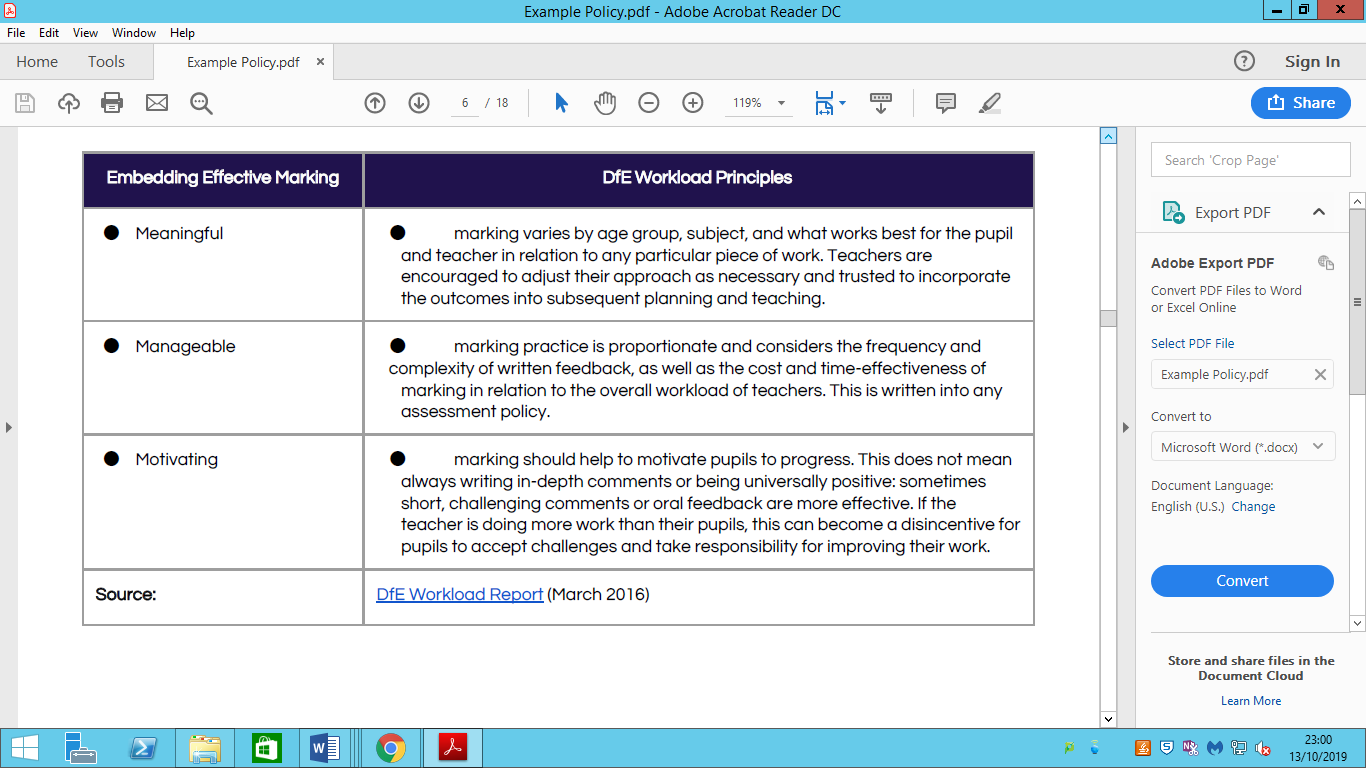 The whole-school marking policy must be actively used and discussed with students.The laminated Written Communication Policy should be displayed in every classroom on A3 in buff coloured paper.  When used by everyone, it saves time and explanation.  The students must feel that they work is marked in the same way across the school.  Abbreviations from the policy should be written in the margin in green pen. When teachers deliver feedback to students and refer to the policy, students must be prompted to look at the policy within their planners (or in their exercise books, if appropriate).  Where teachers notice a common error, intervention in-class will be planned and delivered. The Written Communication Policy 2019-20 (modified in June 2019)These codes will be used by teachers and students to correct the basic accuracy of written work in all subjects.Expectations:Do you make your expectations clear before a task?  (i.e. when writing a letter or a persuasive article?)Do you actively reinforce the importance of accurate written or spoken word?  For example, emphasising the need for correct sentence punctuation in one-sentence answers or correcting ‘we was’ in pupils’ speech?Do you point out spelling, grammar or punctuation issues as you walk around the class?Feedback – Plan – TeachFormulating a coherent, cohesive and well-structured learning sequence is a process, as opposed to the written, which is the product.  The planning stage has two functions: to enable high quality learning which meets the needs of all students.Be clear and precise about the knowledge and skills that you want students to learn, not what you want them to do.  Break the skills and knowledge down.‘Give me six hours to chop down a tree and I will spend the first four sharpening the axe.’Abraham LincolnPlanning is about hard thinking, not filling in forms.  It is a thinking process.  As obvious as it sounds, a teacher’s planning must consider what you want students to learn first, and spend some time on it, before you give any consideration to what you want them to do. High quality planning requires a broader strategy than this. All too often, planning begins with the final question.  Each of these stages will be crafted, fundamentally, around subject progress ladders.Scenarios to avoid:Formulation of activitiesCoverage-based lessonsOver-planned lessonsInstead, aim for:Excessive clarity and precision when articulating what you want your students to learn and what you would like them to do so that they learn it.Phrase explanations in a way that students quickly understand what they are aiming for.Breaking down what you would like students to learn to reveal the skills and knowledge that they need to acquire and which need, therefore, to be taught.Ask ‘why’ when planning learning.  Do not include activities to keep students busy.  Learning must be central to every element of the plan.To improve students’ understanding of their own learning, it is useful to consider why and how we plan learning for our students.  Over-planning can be very common.  If a learning activity is not making a significant difference, then drop it.Activities must be focused on learning, as opposed to control.  This can be easier said than done, but in any circumstances, learning should be you long term goal.  After planning a sequence, always check that the activities are supporting you to deliver the learning that you want to achieve and whether there was a more efficient and effective way of doing it.  Ask yourself ‘so why’ after each planned activity and the length of time allocated to its completion.Brilliant Teaching and Learning ToolkitAs part of the teacher’s planning, the ‘Brilliant Teaching and Learning Toolkit’ should be used. This two-page A3 document is updated, with input from colleagues, twice per year: February and July.  It contains ideas and best practice to ensure that school priorities are addressed.  This is a fluid and organic toolkit, with its roots in the pedagogy of each subject area.The ‘Brilliant Teaching and Learning Toolkit’ should be stored somewhere for use during planning stages (i.e. in the Teacher Planner) and an electronic version is also stored in the ‘WLD Teachers’ Team.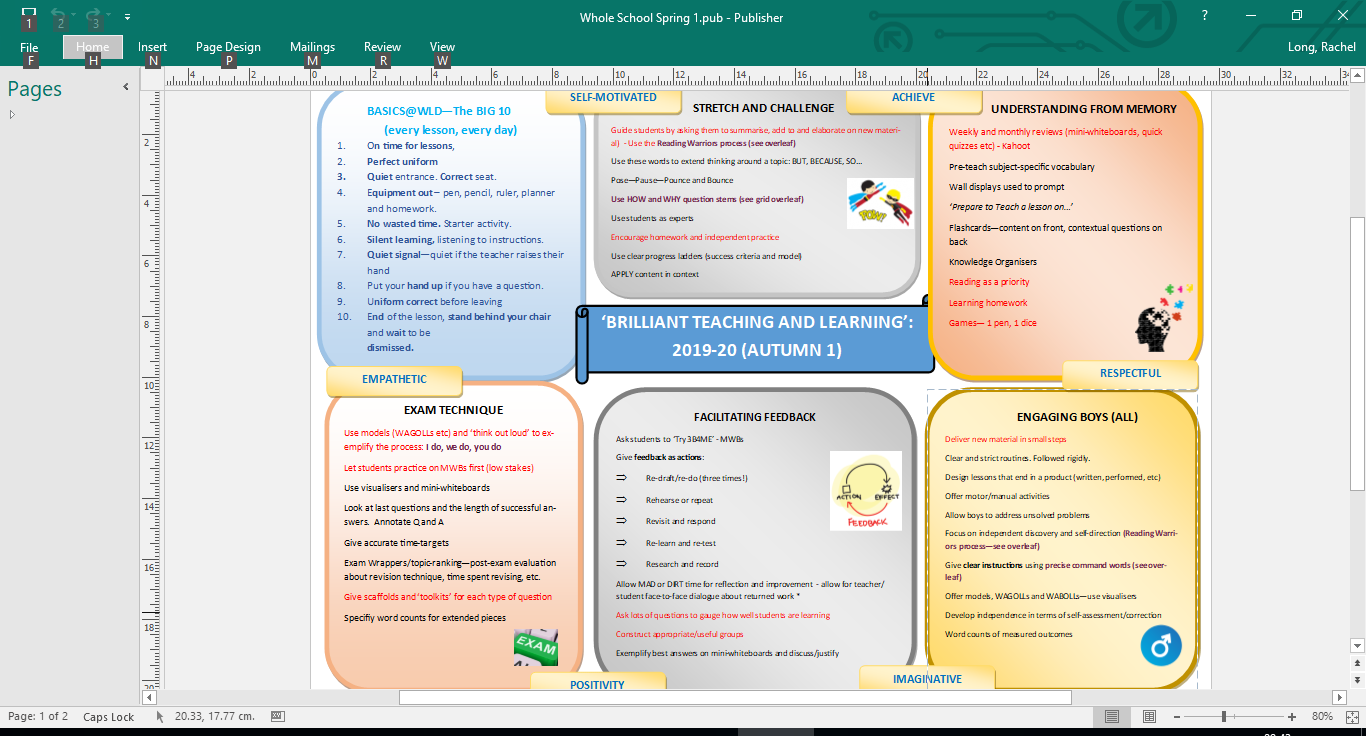 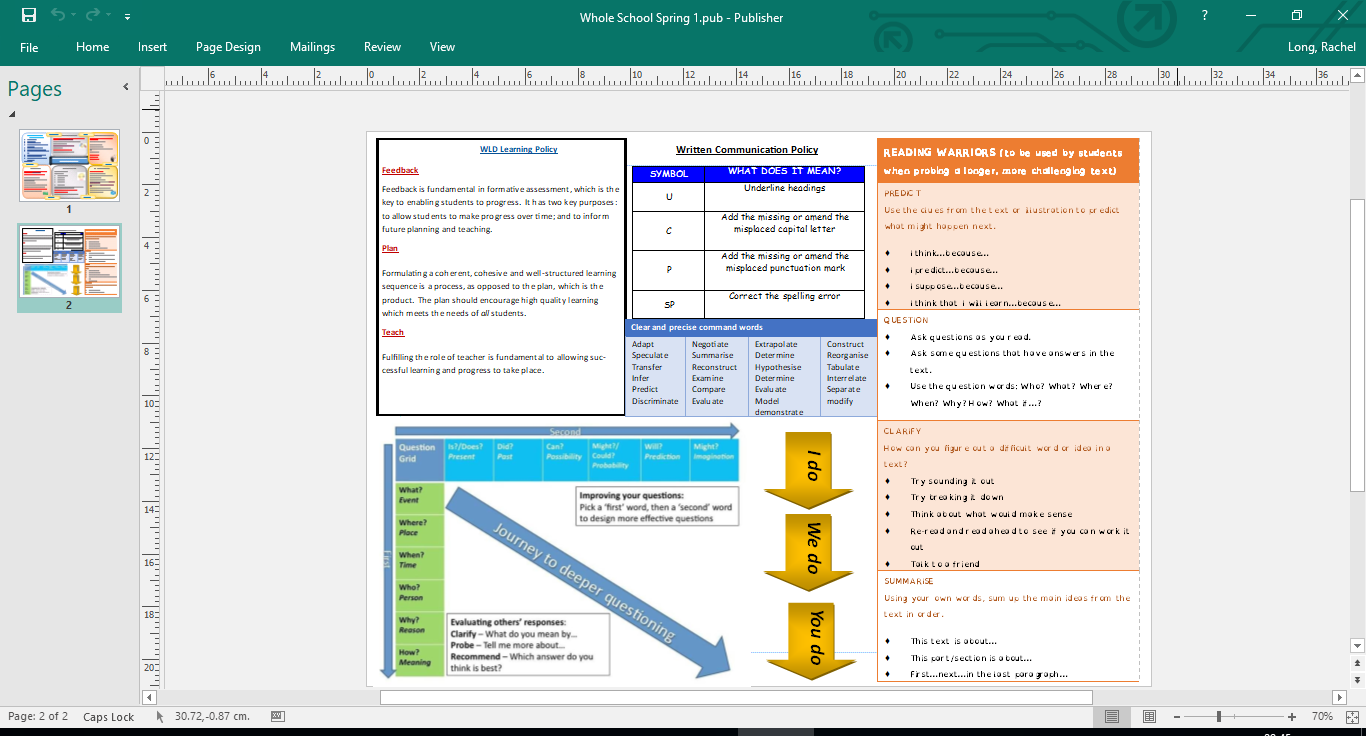 Learning Objectives or Big QuestionsHow often do you question your own learning objectives?  The precision of your language really counts in making the learning relevant so that it sticks; this does NOT mean asking students to copy learning objectives.  Ask yourselves again:Lesson Sequence – Adapted from ‘The Secret of Literacy’ by David DidauExplain – set the context and introduce new language.  Place the topic in the whole scheme.  Link to prior learning.  This is the ‘why’.  Use questioning to see whether your explanation has impact and clarity.  Only use them to make the explanation clearer.  Afterall, ‘if you can’t explain it simply, then you don’t understand it well enough.’ (Albert Einstein). Don’t dumb down.  Use academic language (see Teacher Planners for Tier 2 Academic Word List).Allow students time to practice using this academic language.Prepare concrete examples to show students and add in some close but non-examples too (i.e. an onomatopoeia is a sound effect word like boom or crash.  ‘Explosion’ is not an onomatopoeia; it is a non-example).Address misconceptionsModel – model and deconstruct.  Use WAGOLLs to show the success criteria in actionClearly define the success criteriaScaffold – should not be used to make the work easier, but is should make the work possible.  In order for it to work well, scaffolding should get the student interested; should be simple enough to allow them to attempt it; should give specific ideas of how to attempt the task; and should deal with their frustrations at ‘not getting it.’Pitch it at the top and then scaffold upwardsOffer general encouragement: ‘Now you have a go…’Give specific instructions: ‘Do this first and then try…’Directly demonstrate: show students what to doPractice – independentlyThis is where oracy is key.  Teachers should aim to clarify, probe and recommend. Teachers talking is okay as long as they use quality language and high levels of vocabulary.  Refuse to allow students ‘off the hook’ and do not allow the ‘I don’t know’ answer.  Instead, ask another student and then return to them.  Strategies: Pose – pause – pounce – bounceDeeper questioning (see grid below)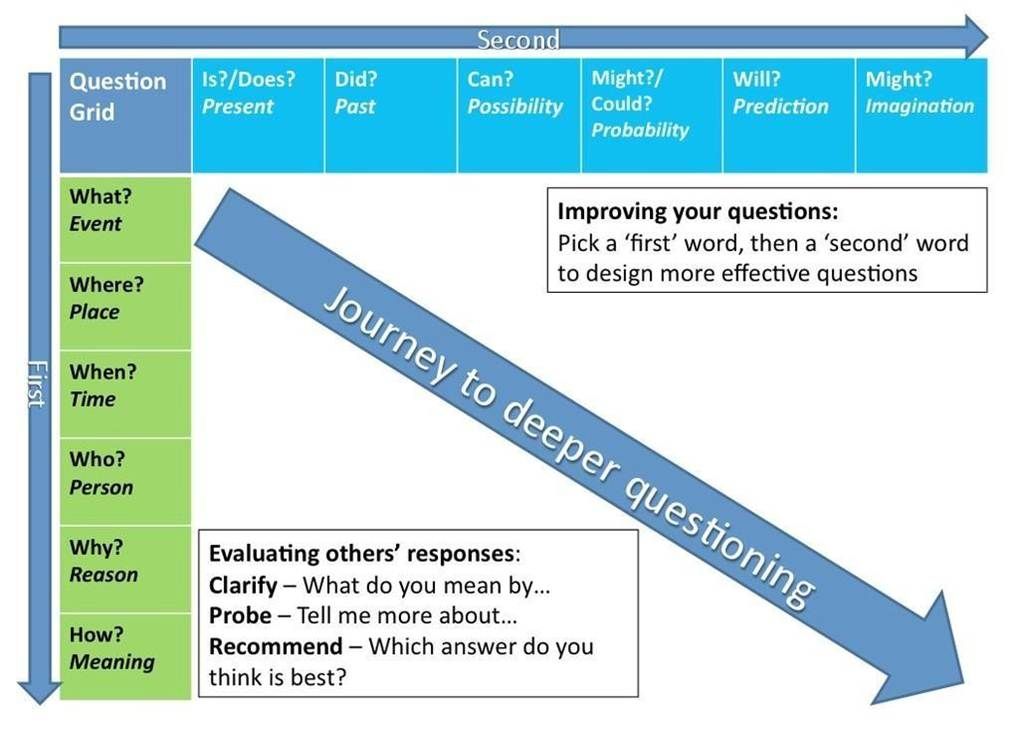 There must be evidence of long-term planning from schemes of work and short-term planning in teacher planners (or evidenced elsewhere).We do not expect teachers to produce individual lesson plans, but we do expect evidence of ‘planning over time’.  Teachers’ plans must contain the difference between the scheme of work and the lesson you intend to deliver.  The WLD Teacher Planner contains common elements required for successful learning sequences.  However, we also recognise that some members of staff plan electronically using PowerPoints or other programs.  There must be evidence for each lesson that you teach, in an appropriate format:The WLD Teacher PlannerElectronic equivalentRing binder of planning sheetsRing binder of lined paper (must contain lesson number and date).Differentiation should be planned over time to ensure a Quality First approach which meets the needs of all in the room and optimises the use of any additional adult in the room.What is Quality First?High quality teaching, including appropriate differentiation, is the first wave of intervention.The second form of differentiation is feedback and planning.  This continues to be a challenging aspect of classroom practice so adopting a ‘differentiation over time’ approach – rather than trying to meet the needs of individual students in one-off activities (worksheets etc) – is time consuming, unsustainable and an ineffective use of time (not to mention the impact on workload).ADD IN SEND TOOLKIT FROM JMA – DUE DECEMBER 19Every class must have a seating plan on ClassCharts that accounts for their profile.Expectations:The seating plan offers differentiation possibilities and wave one intervention for Quality First teaching.The seating plan is used to evidence that the teacher has processed data available for a class and is a proactive approach to ensuring positive behaviour and attitude to learning.The teacher should always decide on where students sit.  Changing the seating plan at the start of a new term keeps the dynamics fresh.Use ClassCharts seating plan facility to monitor the position of vulnerable students (i.e. PP, SEN, AG&T etc)Consider having more than one seating plan per class so that you have groups and individual seating plansIn line with Basics@WLD, there should be no dead time.  This includes a flying start, with students purposeful from the beginning.  Expectations:This list of 10 basics must be displayed in every classroom.BASICS@WLDEvery Lesson, Every Day – The Big 10!On time for lessons, respect for learning.Perfect uniform in every lesson.Come in quietly. Sit down in your correct seat.Equipment out – pen, pencil, ruler, planner and homework.Starter activity – no wasted time.Silent learning, listening to instructions.Quiet signal - quiet if the teacher raises their handPut your hand up if you have a question.Uniform correct before leaving the lesson.End of the lesson, stand behind your chair and wait to be dismissed for an orderly exit.We are WLDFeedback – Plan - Teach‘Teaching is a lifetime’s craft.  “Every teacher needs to improve, not because they are not good enough, but because they can be even better.’ (Professor Dylan William)We are all teachers of literacy and numeracy.  The quality of the teachers’ and students’ language, such as concise instructions and questioning, are significant in determining the progress made. This relies on making the implicit, explicit.  At some point in every lesson, you will be required to model HOW to read, write, speak or listen.ReadingWhen reading longer more challenging texts, Reciprocal Teaching (Vygotsky) will be used to enable students to support one another to fully digest the text.  It is an instructional activity in which students become the teacher in small group reading sessions, equipped with a straightforward set of reading comprehension prompts.  Teachers model, then help the students to learn to guide group discussions using four strategies:SummarisingQuestioningClarifyingPredictingExpectation:All teachers will use this strategy when reading longer or challenging texts with students.Prompts:OracyOver the last two years, ‘purposeful interaction and talk’ has been a focus.  Cooperative structures have been re-launched to maximise participation and challenge.  The three main structures promoted are: think-pair-share, Round Robin and All Write Round Robin (also presented as a silent conversation).  Oral rehearsal in preparation for writing tasks is essential.  Given the nature of our students, the opportunity to rehearse writing by discussing ideas with a partner or small group in standard English, not only improves their content, but their literacy.  Prompts:Writing‘I do; we do; you do’ or modelling is a key teaching strategy that, when coupled with high expectations, supports students to make maximum progress.By using a metacognitive approach and explaining or demonstrating to students what is expected of them, students are better able to respond effectively to tasks.It is particularly important that this strategy is used when expecting a student to complete any form of extended writing.  Prompts:Use it!All classrooms have desk top computers and visualisers so exemplifying successful writing is simple.  This piece of hardware must be used when possible and it is useful for the teacher to talk through choices when writing.NumeracyWe are all teachers of numeracy.  Numeracy includes significant aspects of what is taught in mathematics but also include the ability to use numbers and solve problems in other subjects and in real life.A strong mathematical grounding is beneficial for a wide range of subjects, including the STEM subjects (Science, Technology, Engineering and Mathematics) but also geography, computing, art, PE and so on.When you are teaching something numeracy related, you should make it explicit that you are doing so, to enable students to see the relationship between subjects.…as well as anything else which is taught within the mathematics curriculum.Teachers must be explicit about the learning outcomes (or big question) and key vocabulary.Students must know the knowledge and skills that you want them to learn and the language that they are expected to understand and use (tier 2 and tier 3 vocabulary).Teachers must share the big question or learning outcomes (preferably written and verbally) with students and display key vocabulary for the lesson on the board/PowerPoint or presentation source.  The key vocabulary should be referred to and made explicit throughout the lesson.  The Frayer model should be used, where possible, to teach new vocabulary.  The following slide has been suggested and circulated and its ingredients should feature with new vocabulary instruction: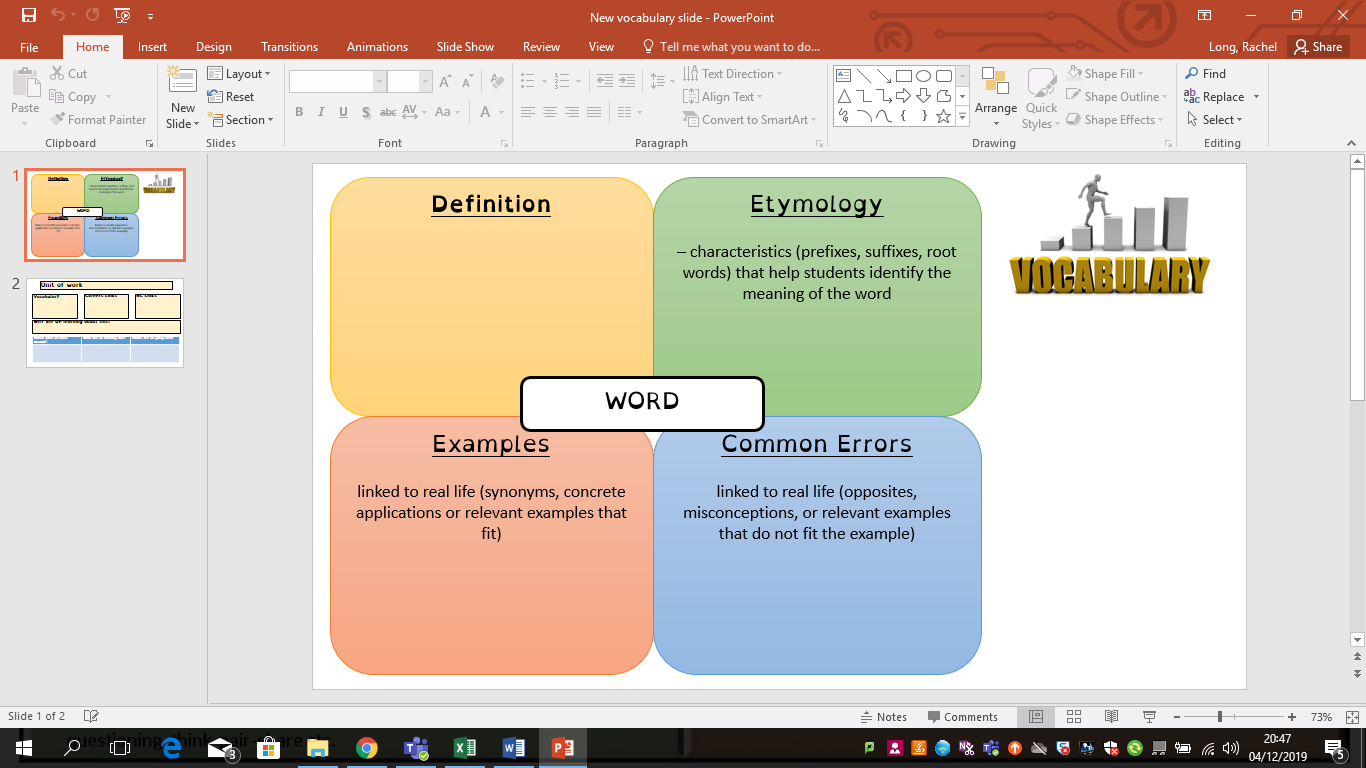 Students must not copy down learning outcomes as a ‘control’ activity.  On rare occasion, this may be deemed appropriate (i.e. if the classroom climate is not as it should be and needs to be corrected by providing a focus).  Copying is definitely not a ‘flying start’ to lessons.Instead, you may try:Asking for a reminder of the previous learning outcomes and key words; the class may then speculate as to what they may learn this lesson.Completing the first activity above and then asking the class to define the learning outcomes.Teach the lesson and then ask students to articulate the learning outcomes or big question.Key words must be referred to throughout the lesson; otherwise mentioning them at all will be pointless.  The high expectations of the teacher will be represented in the teacher’s language and the key words will not be commonly understood unless referred to throughout the lesson.  There should be no more than two or three key words per lesson.Be flexible and adapt: the flow or great learning is more important than sticking rigidly to the plan.‘Be flexible and adapt’ means that teachers have the freedom to teach and veer off from the formulated plan when necessary to ensure that learning takes place.  This recognises and values teachers who are intuitively recognise whether students have learned what they have been taught and re-formulate learning accordingly.  This still means that planning needs to be thorough and detailed (i.e. purposeful), otherwise there would be nothing to adapt.  Unplanned lessons, though possible for experienced teachers, are not desirable and are certainly not professional.Remember, the point of the lesson is to maximise learning, NOT to deliver the plan.  Being ‘flexible and adapting’ ensures ‘flow’ in the delivery of teaching and learning.All students must be working harder than the teacher, over time.As our motto says, ‘Learning for Life’, this is ultimately what we need to prepare them for.  Our students must have the expectation that when they arrive to our lessons, they will think and work hard for sustained periods.  This does not mean that whole-class teaching or direct instruction is discouraged; but over time, the students should work harder than you.  The planning of your lessons is pivotal to this and especially the structure.  The start of your lesson can and should set the tone for the rest of the lesson.  Your students come in and immediately start working unprompted while you meet and greet.  When new to teaching or with a new class, you may feel that you are the person working the hardest by some distance.  It should be your ambition to reverse this.  This is a key part of student self-regulation.  Teach the learning behaviours that you would like to see and be relentless in getting these right.  Retrieval activities and interleaving will be inbuilt elements of the learning sequence. Students should know more and be able to do more.If learning is planned for, teachers should be able to gauge if learning has taken place.  However, it is not always that easy.  Learning cannot always be seen.  It is therefore vital that teachers can confidently and accurately use teaching techniques to gather a secure overview as to whether students have remembered certain information.  All teachers should be confident in testing whether learning has stuck, using systematic and incisive techniques, frequently based on questioning.Far too often, teachers make the assumption that teaching something means that is has been learned.  This feedback is absolutely fundamental in ensuring that students make strong progress over time.  Every teacher has had the experience of writing the same comment in every book or seeing the same mistake on every exam paper, because learning was not checked effectively.Ensuring that learning sticks, starts with the planning and formulation.  If you have planned an effective sequence of learning so that the main activities are as long as possible, this enables you to circulate to monitor progress.  Mini-whiteboards and other interactive strategies also facilitate this feedback.Teaching in a Pandemic – Practical SolutionsAs we all return to our classrooms in September, we will have lots of questions, regarding the practicalities of how we can do the day-job without being amongst our students.The following section (which will be a live document updated by us all at various points) contains key questions and hopefully some solutions as we return.Question: What can I do to ensure feedback is specific and has the maximum impact, if I cannot circulate the room?Verbal feedback from whole class discussion and dialogue, will probably take place as usual. However, in many subjects, like mathematics and English etc., much individual, personalised feedback is as a result of what teachers see written down or hear being discussed as they move around a classroom. Potential Strategies 1. Prepare students for the fact that all feedback given in the classroom is likely to be public. Ensure they are aware of and observe appropriate supportive, non-judgemental behaviours towards the recipients of feedback. 2. Remember to think about the way that you deliver verbal feedback (i.e. in an encouraging, non- threatening, constructive manner). 3. Make use of mini whiteboards (or technology such as whiteboard.fi or mentimeter, which both transfer easily to remote learning). 4. If available, make use of any technology you have that can provide instant feedback to the teacher on student response to questions/ tasks, so teachers can provide bespoke guidance and feedback from a distance, e.g. students put books under a visualiser. This would have to be carefully controlled and the station wiped down after use.  Students should be asked to wipe down the visualiser before use. 5. If teachers cannot move around the room to listen to discussion, it may be difficult to pre plan who to take feedback from and when to build arguments, reasons and answers from students. Consider introducing a signal system for students to 'agree' (thumbs up), ' disagree' (thumbs down), or 'agree, but have an additional point' (finger in the air) with comments raised by classmates, so the teacher can identify where they may wish to direct follow up questions or student input. Question: How can I organise paired or group discussion if students must remain front facing?Potential Strategies1. Consider introducing, or reminding students about, rules for paired discussion, including volume levels and avoiding face-to-face discussion.  Classrooms will need to be quiet so that the teacher can hear student responses.2. Consider using electronic devices to facilitate e-discussion in text format. Question: Can I provide feedback on exercise books?According to DfE guidance, it is going to be difficult to provide timely feedback in a written format.    Potential StrategiesUse lots of low-stakes ‘show me’ quizzes on whiteboards to allow instant feedback.Use interactive quizzes like Kahoot to allow students to communicate their answers electronically.A routine and purposeful use of the visualiser, alongside a set of success criteria, should provide a useful prompt for students who can they write their feedback into their books in red pen.Use of success criteria for self-assessment is another option.Remote Learning 2020-21 Looking Back…Evaluation of the home learning provided last yearDfE guidance emphasises that remote learning provision should be: 'high quality and aligns as closely as possible with in-school provision' (DfE 02/07/20) 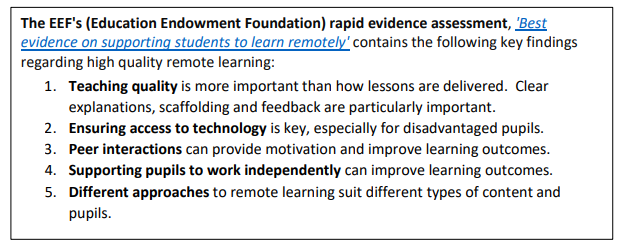 Therefore, departments will need to carefully evaluate their remote learning provision as delivered thus far and to what degree they have been able to provide high quality provision taking into account the EEF's findings. This departmental review of remote learning may involve the collation of feedback from staff, students and possibly parents (although this may be more effective coordinated on a whole-school level – further guidance on this at whole school level to be provided). Some general foci for evaluation: What has been most successful in facilitating effective remote learning in [subject]? What barriers have prevented successful remote learning in [subject]?How could the issues with providing quality remote learning be addressed so that they would not be an issue if this model were in use again? Following findings, departments will need to address any areas that could be improved and formalise future remote learning plans. Departments – or RLO on a whole-school level if appropriate - may also need to provide training for staff or students, to ensure technology on which future remote learning plans might rely is used to best effect.Moving ForwardDfE guidance says: ‘Schools should develop remote education so that it is integrated into school curriculum planning. Remote education may need to be an essential component in the delivery of the school curriculum for some pupils, alongside classroom teaching, or in the case of a local lockdown, suspending some subjects for some pupils only in exceptional circumstances.’So, going forward, the possible scenarios are:When school re-opens in September, we will be operating within the yellow and green scenarios (explained further, below). However, we will also need to be prepared for the blue scenario too.Scenario 1: A Full Return to 'Normal' Teaching with Specialist Teaching This model assumes students are experiencing full time 'in school' teaching with the subject specialist staff you would ordinarily deploy. "When teaching pupils remotely, we expect schools to: teach a planned and well-sequenced curriculum so that knowledge and skills are built incrementally, with a good level of clarity about what is intended to be taught and practised in each subject" - DfE 02/07/2020Questions for Middle Leaders to Consider with their teams (all have considered these questions and completed a recovery curriculum plan, saved it into Middle Leader Team here):Do we want to consolidate the remote learning that took place during lock down before moving on?What should be consolidated? Where in the curriculum should this be addressed and how? Will we follow our 'original' curriculum plan, identifying and addressing gaps as we go?Will we need to rewrite the curriculum to address the gaps created during lock down?Will we need to include a greater emphasis on strategies to help students re-engage with the curriculum? For example, retrieval tasks to consolidate knowledge? Should we initially prioritise threshold concepts: key knowledge, skills and procedures? For Y11, do we need to prioritise high tariff elements of the specification? Do we need to review summative assessment points and prioritise the use of formative assessment?Considerations linked to the above:Will staff need additional support or training to:Deliver the curriculum effectively? (For example, if classes are arranged as mixed ability groups when they would usually be set, will staff require additional or refresher training on differentiation and adaptive teaching?  Implement common teaching pedagogies when teachers are remaining at a distance from students and students are sitting in front facing rows (e.g in implementing a variety of intervention strategies and perhaps using visualisers to demonstrate etc.) Deliver practical subjects, requiring specific equipment or close physical proximity? (e.g. science, art or design technology). Will we be able to use practical equipment? In science, particularly to access the required practical element, do we have access to video recordings of the experiments or virtual interactive demonstrations? If access to practical equipment is limited, should certain year groups have priority?How can we try to deliver as much of the curricula as possible, whilst adhering to social distancing advice from public health officials? Action - Middle Leaders - inform RLO of any CPD needs as there may be overlap between departmental training needs. Feedback from the FrontPlease see strategies above.Paired and group work whilst keeping safePlease see strategies above.Scenario 2: Blended LearningWe must implement some form of 'blended learning' in order to plug gaps – where they exist - in students’ skills, knowledge and understanding.  Elements of remote learning alongside high quality classroom teaching will be pivotal in closing gaps for individuals or groups of students. There is some thinking to be done in departments about the nature of the ‘blend’.  There is more explanation of the possibilities on page 10 of the attached booklet.  This would be a worthwhile discussion within departments.How to Prioritise Classroom LearningIn deciding how to best deliver the intended curriculum, schools and department leaders, may need to prioritise some areas of the curriculum to be delivered in the classroom (or through live on-line teaching sessions if possible), and some areas to be followed up at home by students as part of a catch-up or revision programme.There are further examples in the attached booklet on page 6.Possible solutions?As a department, it may be that you spend some time highlighting the ‘home’ and ‘school’ elements of your curriculum plans (MTPs) so that everyone agrees and is clear on the key ‘threshold’ concepts (i.e. those that must be delivered by an expert and must be grasped and understood before moving on).Maintaining Focus When Planning RemotelyPlease keep in mind our evidence-informed acronym when planning remote learning: REMOTE:R – retrieval and recap activities. Low-stakes. Quick feedback. Self-marking.E – Engage students – stimulus, questions, ‘chat’, feedback etc.M – motivate through peer interaction (peer marking, sharing WAGOLLs, prompt live discussion through ‘chat’ function of Teams)O – Outcomes – make explicit using check lists, success criteria, weekly plan/big picture etc. INTENT.T – Teaching quality – this is more important than how it is delivered.  Think about how you assess what students have learnt.E – Expectations – be realistic but aspirational. There is further guidance on planning work for remote learning in the attached booklet on pages 11-13.Scenario 3: Remote LearningIn the event of physical school closure, work needs to be ready and accessible to ALL students. Middle Leaders have already been asked to produce a work pack covering two weeks for each year group by the end of September Key PrinciplesMiddle Leaders may manage the completion of work in the best way to sustain staff well-being, manage workload for their team members and to ensure the best outcomes for students.In the event of school closure, work will be set each week and uploaded into the spreadsheet saved into Teams.All home learning must be set as ‘assignments’ in Teams (staff then have a simple log).An email will also be sent home each week outlining the link to the work and simple instructions using the following template (this template was suggested by staff following the return of Year 10 who were ignoring long wordy emails):Possible solutions for remote learning:Half-termly work pack (like the homework booklets we used to use) for each half term - Lots of gap filling etc.  Lesson starters would then be a way of testing this knowledge (i.e. super 6 or 5-a-day). Work packs may include exam questions from previous years…with structure strips etc.Wider reading lists – these are starting to appear on the website (thanks to SKN) and could be a source of further and wider readingMake use of the Oak National Academy or any other useful source for curriculum content.  All of the curriculum maps are saved into Middle Leaders Team here.  It may be useful to distribute year groups and link content from Oak onto your MTPs in case of school closure.  This would then allow teachers to direct students to approved content in the event of closure or for home learning (i.e. blended learning).  Start to assemble a bank of audio-visual resources (i.e. PPTs with voiceovers, video demonstrations, visualiser demonstrations etc) from volunteers within the department or from external sources as a way of bolstering curriculum provision in the event of school closure. Useful Articleshttps://www.google.com/amp/s/www.tes.com/news/5-ways-we-need-change-our-teaching-september%3fampSYMBOLWHAT DOES IT MEAN?UUnderline headingsCAdd the missing or amend the misplaced capital letterPAdd the missing or amend the misplaced punctuation markSPCorrect the spelling errorClear and precise command wordsClear and precise command wordsClear and precise command wordsClear and precise command wordsAdaptSpeculateTransferInferPredictDiscriminateNegotiateSummariseReconstructExamineCompareEvaluateExtrapolateDetermineHypothesiseDetermineEvaluateModeldemonstrateConstructReorganiseTabulateInterrelateSeparatemodifyDifferentiation TechniquesSeating planFrom the top downVarietyResources onlineTimingsExtension workSequencing of taskQuestioning – progression, number and styleAssigning rolesBy outcomeBy supportModel answer (WAGOLLs) and visualiserREADINGORACYWRITINGSTUDENTSYears 7-9 bring a book with them each dayUse of standard English in the classroom.Talk in purposeful ways.Writing should be proof-read against the marking policy.Use the word of the week, where possible.TEACHERSPromote wider reading around the subjectPromote reading for pleasureOral rehearsal (talk to write) Targeted questioningUse cooperative structures to challenge all.Plan opportunities within lessons to use the word of the week.Use WAGOLLs where possible to exemplify good practice.Provide success criteria for written work.DEPARTMENTSKey words on display and explored within lessons (Tier 2 and 3) and in knowledge organisers (where these have been created).Plan cooperative learning exchanges in lessons where appropriate.Embed the use of the marking policy.FORMSReading material through Form PPT each week.  Discussion and exploration of the text.Promote discussion of ‘thought for the week’ and word of the week using oral rehearsal. READING WARRIORSPREDICTUse the clues from the text or illustration to predict what might happen nextI think…because…I predict…because…I suppose…because…I think that I will learn…because…QUESTIONAsk questions as you read.Ask some questions that have answers in the text.Use the question words: Who? What? Where? When? Why? How? What if…?CLARIFYHow can you figure out a difficult word or idea in a text?Try sounding it outTry breaking it downThink about what would make senseRe-read and read ahead to see if you can work it outTalk to a friendSUMMARISEUsing your own words, sum up the main ideas from the text in order.This text is about…This part/section is about…First…next…in the last paragraph…Numeracy Includes:ReasoningProblem solvingDecision makingUse of spaceMeasuresCalculationsData handling